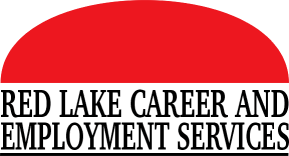 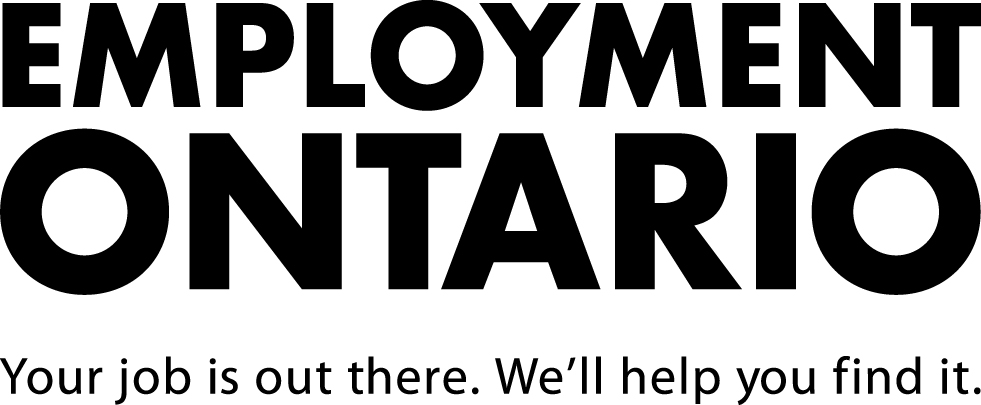 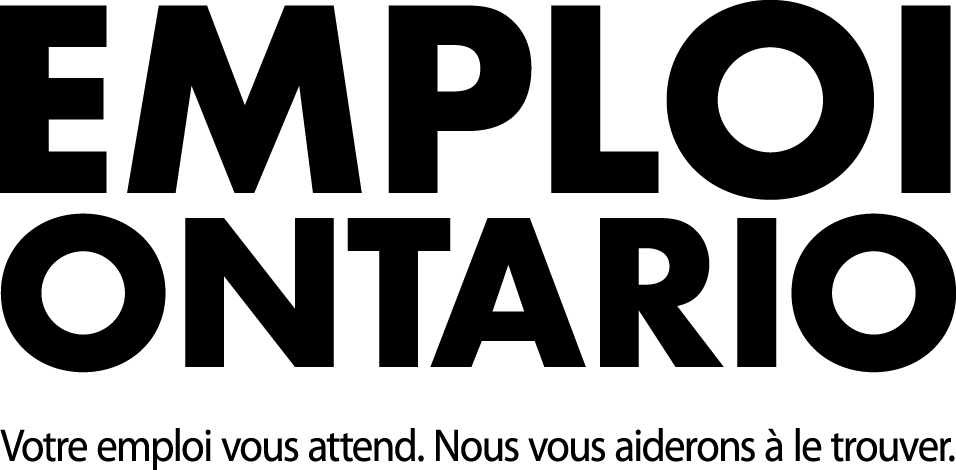 P.O. Box 223 / 146 Howey Street Red Lake, ON   P0V 2M0www.redlakejobs.ca  / redlakejobs@shaw.caTel: (807) 727-2297 / Fax: (807) 727-1176Seasonal/Summer Job PostingsMay 15th, 2024RED LAKE MEMORIAL HOSPITAL		New***Summer Student Patient Care Assistant					Temporary, Full-time EAGLE FALLS LODGE		New***Housekeeping Kitchen staffTo apply: email resume to eaglefallslodge@yahoo.com or call 807-727-7100CLARK’S CORNER GAS		New***Part-time Summer StudentTo apply: email  clarksbaitnrackleredlake@gmail.com /In person; ask for Michelle Blanchard CLARK’S BAIT N’ TACKLE	RED LAKE	New***	Part-time studentTo apply: send resume to clarksbaitntackleredlake@gmail.comMANOTAK LODGE 		New***Cabin CleanersSaturdays May 25 through September 21. $30/hr and lunch provided. Travel funds possible. Great way to make some extra money for a vacation or the holidays.To apply: call 807-529-3231 or email manotaklodge@gmail.com RED LAKE REGIONAL HERITAGE CENTRE		New***Tourism Docent9-5 at 17.50/hour 35 hours per week. The employee will work with Heritage Centre staff to promote tourism in the area by: 1. Greeting visiots, answering questions and conducting surveys 2. Ensuring tourism brochures are up to date, displayed well and contacting tourism agencies for their display materials and 3. Promote exhibits, events and programs. Must be communication and team work focused, dependable in taking initiative and good time-management.To apply: email resume to heritage@redlake.ca deadline to apply is June 15 2024DOMCO BALMAR LODGE		New***General Helper (2) HousekeeperMust be 18, Criminal Record Check to access the site, physically fit and can lift 50 pounds, Full-time 40-50 hours/wk on 5 day week. General Help: must be 18, kitchen cleaning and serving, Food Safe course preferred but can be trained on site, Criminal Record Check Full-time 50 hours. To apply: send resume to Domcoredlake@gmail.com Attn: General Manager HOWEY BAY RESORT (RED LAKE)	Two (2) Dock Hands/Camp AssistantsSeasonal positions to start mid May. Duties include but are not limited to outdoor yard/boat maintenance, customer service, bear baiting, there will be day trips to fly out and attend to other site. 2 meals a day provided. Must be flexible in addressing a variety of tasks, involves weekend work every Saturday. Rate of pay based upon experience. 5-6 days a week, weather permitting. A valid driver’s license is useful but not required. Ability to safely handle power tools an asset. Must have a valid Ontario Boaters License. To apply: email resume to Janette at info@howeybayresort.com MINISTRY OF NATURAL RESOURCES AND FORESTRY	Summer Employment Opportunity Program – Anywhere in Ontario – ALL positionsLink to job posting: Ontario Public Service Careers - Job Preview (gov.on.ca) Competition closes on: June 1, 2024ONTARIO PARKS			Pakwash Provincial ParkStudent Park RangerGroundskeeper services, maintenance to buildings, garbage collection, handling cash. Minimum 15 years, must be enrolled in secondary or post-secondary or graduate in past 6 months. July 1 to Aug 30 40 hrs/wkPark Maintenance WorkerGroundskeeper services, maintenance to buildings, garbage collection, handling cash. May to October 40 hrs/wkTo apply: Email resume to ryan.seeley@ontario.ca PROCYKS ANGLERS PARADISE LODGE (RED LAKE)Cabin CleanersFor Saturdays May-September. Responsible student welcome to apply!Boat washer/Grass cutter2-3 days a week must be available Saturdays May-September. Responsible students welcome to apply!Great pay!To apply: text Tina 1-807-728-0100 or email info@fishatprocyks.comSANDY BEACH LODGECookCooking job available at Sandy Beach Lodge. This is a fly in resort in Northern Ontario. Starting date is May 12th. Wage starting at 18 dollars an hr. Free room and board plus tips To apply: send resume to ankefiene@gmail.com or call 715 339 6636CAT ISLAND LODGEHousekeeperCooks AssistantFishing guidesMaintenance/Dock attendantSeasonal positions for 2024 Late May – Late Sept/Early October. Meals and accommodations providedTo apply: email info@exc-adventures.com  KDSB		Updated***(SUM 24-13) Temporary Summer Student LaborerTo apply: email  hr@kdsb.on.caRED LAKE GOLF & COUNTRY CLUB		With Spring approaching quickly- We’re hiring! We are looking for hard working individuals to join our team! Benefits include golf privileges, free use of driving range, free locker, discount on pro shopKitchen StaffPro shop/Bar/Beverage CartTo Apply: email resumes to golfredlake@golfredlake.comRED LAKE REGIONAL HERITAGE CENTRE	Public Relations – NOHFC InternshipWork 9-5 at 19.50, 35 hours per week. College/university graduate experience 1-7 months. Written and communication skills, graphic design, planning events. Work with the public, volunteers and assist with social media. To apply: email resume and cover letter to heritage@redlake.ca GOOSE BAY CAMPGeneral HandymanFull time employment at $21/hour. 40-55 hrs/wk. Boat maintenance and cleaning, general maintenance and repairs of property, minnow trapping, daily dock responsibilities. Basic understanding of electric, proficient in using power tools, attention to detail and solves problems without supervision. In good health, able to lift heavy items. Couples welcomed to accommodate staff together.To apply: email resume to reidlangford@hotmail.com or call (807)-222-3313WINE LAKE CAMP			Camp LabourerTo apply: Submit cover letter, resume and references to winelakecamp@outlook.com by February 28 BIG HOOK WILDERNESS CAMPS		Float Pilot – Full-time seasonalTo apply: Job posting currently on indeed to apply online KINGFISHER	RESORT			Cabin CleanerDock-hand/ForemanTo apply: Submit resume to themorans221@hotmail.com or call (807)-630-4587 TROUT RIVER LODGE		Lodge Assistant – Customer service and chores to keep it running smoothly Vehicle required for transportationTo apply: email resume to infor@troutriverlodge.ca or call (807) 728-2533BOW NARROWS CAMPCamp Operations AssistantResort Cook/Assistant CookTo apply: Job posting and application on IndeedEar FallsTLC CONSTRUCTION LTD			New***Machine Shop Keeper (2)Summer Mechanics helper position, keep shop tidy, receive and put parts away, assist with mechanical jobs under supervision and direction. Youth between 18-25 Valid G license with clean driving abstract a benefit. Pay $25/h 35 hours/wk.To apply: email resume to tlcconstructionlimited@gmail.com PARKS MAINTENANCE ATTENDANTS (4)All applicants must be available June 24, 2024 for New Employee Training. Position runs for 8 weeks. Rate of pay is $16.75/h. Students must be at least 15 years to be eligible for employment June 24, 2024. General maintenance of parks, playgrounds, waterfront and municipal facilities. Use of small machinery and assist with machinery maintenance and minor equipment repairs. To apply: email resume to kballance@ear-falls.comGOLF COURSE MAINTENANCE ATTENDANTS (3)All applicants must be available June 24, 2024 for New Employee Training. Position runs for 8 weeks. Rate of pay is $16.75/h. Students must be at least 15 years to be eligible for employment June 24, 2024. General maintenance of golf course. Cutting grass, whipper snipper, clearing trees/bush. Operate gold equipment assist with machinery maintenance and minor repairs. To apply: email resume to kballance@ear-falls.com CANADA NORTH LODGE		Camp Guide/MaintenanceSeasonal full time. $3,800/month. Expected start date May 1 until October 2024. Accommodations and meals provided. Basic experience with tools and lawn care equipmentTo apply: Job posting listed on IndeedKDSB(SUM 24-13) Temporary Summer Student LaborerTo apply: email  hr@kdsb.on.caHLC TALENT MANAGEMENT (Recruiting for Interfor)	Summer Student General Labourer